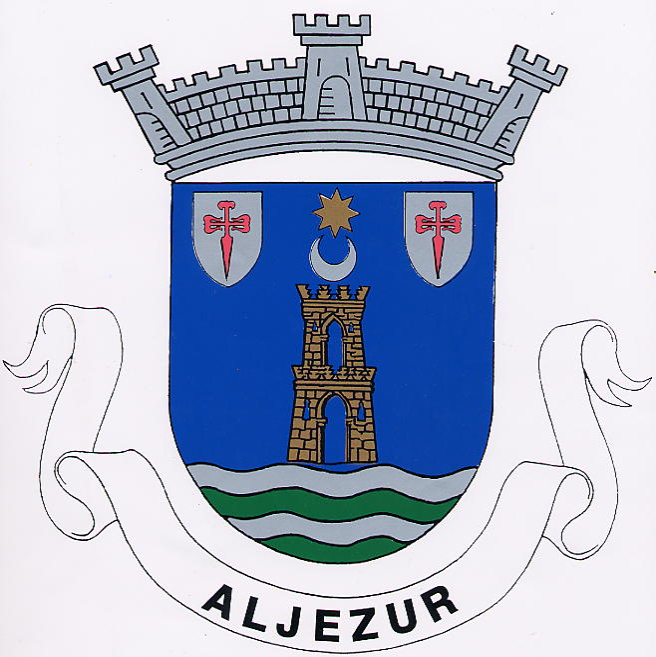                                                  REQUERIMENTO    Exm.º Sr.º Presidente da Junta de Freguesia de AljezurDeclaro sob compromisso de honra o seguinte:(Conforme o disposto no n.º 4 do artigo 34.º do D.L. 135/99 de 22 de Abril, republicado pelo D.L. n.º 73/2014 de 13 de Maio, as falsas  declarações são punidas nos termos da Lei Penal.)Nome: Estado Civil:    /    Nacionalidade:         Data Nascimento: Natural da Freguesia:      e Concelho:   Contribuinte Fiscal:       Filiação:     e    , Documento de Identificação:  , emitido a  , válido até  .Contacto telefónico: Resido nesta freguesia e concelho de Aljezur  em :   -  Declaro ainda que: ______________________________________________________VENHO REQUERER A V.EX.ª O SEGUINTE:Documento solicitado:  Finalidade para que solicito o documento: ____Aljezur,                                         O Requerente,   X ____________________________________________________Junta de Freguesia de Aljezur      DECLARAÇÃOAs testemunhas abaixo indicadas, confirmam sob compromisso de honra, as declarações prestadas por   , conforme constam no seu requerimento, registado com o n.º  ,   datado de  , para efeitos de emissão de  .Observações:- Conforme o disposto no n.º 4 do artigo 34.º do D.L. 135/99 de 22 de Abril, republicado pelo D.L. n.º 73/2014 de 13 de Maio, as falsas  declarações são punidas nos termos da Lei Penal.- As testemunhas deverão estar recenseadas na Freguesia de Aljezur. O presente documento deverá ser acompanhado de fotocópia dos documentos de identificação das suas testemunhas.REGISTO DE ENTRADAData de Entrada: N.º O FuncionárioTIPO DE REQUERIMENTO-Emissão de documento -Confirmação em impresso ***********************PAGAMENTOValor do documento:- No ato da emissão  - No ato da entregaPROVA DOS FATOS- Com conhecimento direto do executivo/assembleia, dos fatos a atestar - Prova dos factos feita por testemunho escrito de dois cidadãos recenseados na freguesia - Outro meio legalmente admissível:Declaração do próprioOutroDESPACHO:Deferido            Indeferido __________________________________________                                                        O Presidente______________TestemunhasNome __________________________________________________________Morada _________________________________________________________B.I./C.C. ______________  válido até ___/___/_____ Eleitor n.º ________  da freguesia de Aljezur.Assinatura___________________________Nome __________________________________________________________Morada _________________________________________________________B.I./C.C. ______________  válido até ___/___/_____ Eleitor n.º ________  da freguesia de Aljezur.Assinatura___________________________